Command PatternThe Command Design Pattern wraps a request in an object as command and pass it to a command invoker object. When invoker receives a request, it looks for the appropriate object which is capable of handling this request and passes the command to the corresponding object for execution. This allows clients to be parameterized with different requests.

In command pattern, a client just gives instructions to invoke without knowing how it is going to be executed. It supports decoupling between a client object which request a task and the receiver object which actually performs the task. This pattern is not focused on the sequence of the tasks stored, but on hiding the details/implementation of the actions performed.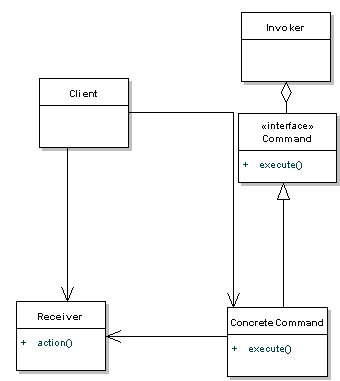 Implementation of Command Design PatternDefine a Command interface having an execute method execute().All command objects must implements a Command interface. The execute method delegates the request to a receiver to execute the command.A receiver class holds the logic of performing any specific task requested as command. It is called from execute method of command object.The client creates a set of command objects and associates receiver with it. Client passes commands to invoker to store it. Later, client calls invoker to execute the commands.Let's use a remote control as the example. Our remote is the center of home automation and can control everything. We'll just use a light as an example, that we can switch on or off, but we could add many more commands.
1.  First we'll create our command interface.
//Commandpublic interface Command{  public void execute();}2. Now let's create two concrete commands. One will turn on the lights, another turns off lights.
//Concrete Commandpublic class LightOnCommand implements Command{  //reference to the light  Light light;  public LightOnCommand(Light light){    this.light = light;  }  public void execute(){    light.switchOn();  }}//Concrete Commandpublic class LightOffCommand implements Command{  //reference to the light  Light light;  public LightOffCommand(Light light){    this.light = light;  }  public void execute(){    light.switchOff();  }}3. Light is our receiver class, so let's set that up now.
//Receiverpublic class Light{  private boolean on;  public void switchOn(){    on = true;  }  public void switchOff(){    on = false;  }}4. Our invoker in this case is the remote control.//Invokerpublic class RemoteControl{  private Command command;  public void setCommand(Command command){    this.command = command;  }  public void pressButton(){    command.execute();  }}Finally we'll set up a client to use the invoker
//Clientpublic class Client{  public static void main(String[] args)    {    RemoteControl control = new RemoteControl();    Light light = new Light();    Command lightsOn = new LightsOnCommand(light);    Command lightsOff = new LightsOffCommand(light);    //switch on    control.setCommand(lightsOn);    control.pressButton();    //switch off    control.setCommand(lightsOff);    control.pressButton();  }}Watch Out for the DownsidesThis pattern ends up forcing a lot of Command classes that will make your design look cluttered - more operations being made possible leads to more command classes. Intelligence required of which Command to use and when leads to possible maintainence issues for the central controller.Another example:

Command.javaDrawCircle and DrawRectangle are concrete implementation of Command interface.DrawCircle .java
DrawRectangle.javaShapeDrafter is the receiver class which draws circle and rectangle.ShapeDrafter.java
CommandInvoker.javaCommandPatternExample class creates command objects and pass it to CommandInvoker for execution.OutputDrawing a Circle on ScreenDrawing a Rectangle on Screen123public interface Command {   public void execute();}1234567891011public class DrawCircle implements Command {    ShapeDrafter drafter;    public DrawCircle(ShapeDrafter drafter){        this.drafter = drafter;    }    public void execute(){        drafter.drawCircle();    }}1234567891011public class DrawRectangle implements Command {    ShapeDrafter drafter;    public DrawRectangle(ShapeDrafter drafter){        this.drafter = drafter;    }    public void execute(){        drafter.drawRectangle();    }}123456789public class ShapeDrafter {    public void drawRectangle(){        System.out.println("Drawing a Rectangle on Screen");    }    public void drawCircle(){        System.out.println("Drawing a Circle on Screen");     }}12345678910111213141516import java.util.List;import java.util.ArrayList;public class CommandInvoker {    private List<Command> commandList = new ArrayList<Command>();    public void addCommand(Command c){        commandList.add(c);    }    public void executeCommands(){        for(Command c : commandList){            c.execute();        }    }}1234567891011121314public class CommandPatternExample {    public static void main(String args[]){        ShapeDrafter drafter = new ShapeDrafter();        Command rectangleCommand = new DrawRectangle(drafter);        Command circleCommand = new DrawCircle(drafter);        CommandInvoker invoker = new CommandInvoker();        invoker.addCommand(circleCommand);        invoker.addCommand(rectangleCommand);        invoker.executeCommands();    }}